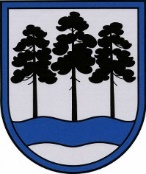 OGRES  NOVADA  PAŠVALDĪBAReģ.Nr.90000024455, Brīvības iela 33, Ogre, Ogres nov., LV-5001tālrunis 65071160, e-pasts: ogredome@ogresnovads.lv, www.ogresnovads.lv PAŠVALDĪBAS DOMES SĒDES PROTOKOLA IZRAKSTS28.Par atļauju SIA “Ikšķiles māja” slēgt līgumu ar personu par līdzfinansējuma pieņemšanu un izlietošanu jaunu sadzīves kanalizācijas tīklu ar kanalizācijas sūkņu staciju izbūvei Ogres novada Ikšķiles pilsētas teritoriālajā vienībā”Ikšķiles novada pašvaldības dome 2021. gada 31. martā pieņēma lēmumu Nr. 11/76 “Par finanšu līdzekļu piešķiršanu Ikšķiles novada pašvaldības sabiedrībai ar ierobežotu atbildību “Ikšķiles māja” jaunu sadzīves kanalizācijas tīklu ar kanalizācijas sūkņu staciju izbūvei Ikšķiles novada teritorijā”, protokols Nr. 6/2021, (turpmāk – lēmums Nr. 11/76), ar kuru nolēma piešķirt Ikšķiles novada pašvaldības sabiedrībai ar ierobežotu atbildību “Ikšķiles māja” (turpmāk – Sabiedrība) finansējumu 35 000 euro (trīsdesmit pieci tūkstoši euro) apmērā jaunu sadzīves kanalizācijas tīklu ar kanalizācijas sūkņu staciju izbūvei atbilstoši lēmuma pielikumā pievienotajai shēmai (turpmāk – kanalizācijas tīkli), ar mērķi paplašināt Ikšķiles novadā teritoriju, kurā ir nodrošināta centralizēto sadzīves kanalizācijas pakalpojumu pieejamība, šo finansējumu ieguldot Sabiedrības pamatkapitālā.2021. gada 23. jūlijā izdota būvatļauja Nr. BIS-BV-4.2-2021-529 (5-2/96) “Sadzīves kanalizācijas tīklu un sūkņu stacijas izbūve Līvciema ielā Ikšķilē, Ikšķiles novadā”.Sabiedrība, izvērtējot kanalizācijas tīklu Līvciema ielā, Ikšķilē, Ogres novadā, būvniecības darbu faktiskās izmaksas atbilstoši ekonomiskajai situācijai, secinājusi, ka kopējais nepieciešamais finansējums kanalizācijas tīklu būvdarbu pabeigšanai uz šo brīdi ir ievērojami palielinājies, kopā tas  veido 50 000 euro (piecdesmit tūkstoši euro) lielas izmaksas vai pat vairāk. Sabiedrība norāda, ka tai nav nepieciešamie papildus finanšu līdzekļi kanalizācijas tīklu izbūves pabeigšanai.Lēmumā norādīts, ka “Šajā teritorijā aizvien aktīvāk sāk veidoties uzņēmējdarbības zonas un arī paplašinās dzīvojamo māju apbūve, līdz ar to palielinās pieprasījums pēc centralizētajiem sadzīves kanalizācijas tīkliem. Ņemot vērā, ka pašvaldībai ir nozīmīgi veicināt arī uzņēmējdarbības attīstību novada teritorijā, tādejādi radot jaunas darba vietas novada iedzīvotājiem, ir būtiski veikt ieguldījumus atbilstošas infrastruktūras veidošanā, lai radītu gan atbilstošu vidi uzņēmējdarbības attīstībai, gan dzīvošanai.”Augstāk minēto apliecina fakts, ka šajā teritorijā jau ir uzsākta arī SIA “Malevss”, reģistrācijas numurs 40003225722, siera ražotnes “Dāles” būvniecība, kas drīzumā uzsāks savu darbību, radot jaunas darba vietas.SIA “Malevss” ir izteicis vēlmi piedalīties kanalizācijas tīklu izbūvē, piedāvājot līdzfinansēt jaunu sadzīves kanalizācijas tīklu ar kanalizācijas sūkņu staciju izbūvi Ogres novada Ikšķiles teritoriālajā vienībā.Ņemot vērā, ka Sabiedrībai nav finanšu iespējas, lai pabeigtu kanalizācijas tīklu izbūvi saistībā ar būtisko cenu pieaugumu ekonomiskās situācijas rezultātā, kā arī ņemot vērā SIA “Malevss” gatavību sniegt līdzfinansējumu kanalizācijas tīklu izbūvei tādā apmērā, kāds nepieciešams objekta izbūves pabeigšanai un nodošanai ekspluatācijā, Sabiedrība lūdz Ogres novada pašvaldību atļauju slēgt ar SIA “Malevss” līdzfinansējuma  līgumu ar mērķi izbūvēt sadzīves kanalizācijas tīklu un sūkņu staciju atbilstoši Lēmumam un tā pielikumam, nodrošinot centralizēto sadzīves kanalizācijas pakalpojumu pieejamību Ikšķiles pilsētas teritorijā.Likuma “Par pašvaldībām” 15. panta pirmās daļas 1. punkts noteic, ka “pašvaldībai ir pienākums organizēt iedzīvotājiem komunālos pakalpojumus (ūdensapgāde un kanalizācija; siltumapgāde; sadzīves atkritumu apsaimniekošana; notekūdeņu savākšana, novadīšana un attīrīšana) neatkarīgi no tā, kā īpašumā atrodas dzīvojamais fonds.”Pamatojoties uz Ogres novada pašvaldības domes 2021. gada 9. septembra lēmumu “Par īpašo tiesību piešķiršanu sabiedrībai ar ierobežotu atbildību “Ikšķiles māja” sniegt sabiedriskos ūdenssaimniecības pakalpojumus Ikšķiles pilsētā un Tīnūžu pagasta administratīvajā teritorijā” (protokols Nr. 8, 10.) Sabiedrībai piešķirtas īpašas tiesības sniegt vispārējas tautsaimnieciskas nozīmes pakalpojumus – sabiedriskos ūdenssaimniecības pakalpojumus Ikšķiles pilsētā un Tīnūžu pagasta administratīvās teritorijas daļās, kur tiek nodrošināta minēto pakalpojumu sniegšanas iespējamība, par ko noslēgts līgums par sabiedrisko ūdenssaimniecības pakalpojumu sniegšanu (turpmāk – Līgums).Saskaņā ar Līguma 2.2.6. apakšpunktu, Sabiedrība, sniedzot ūdensaimniecības pakalpojumus, nodrošina ūdenssaimniecības attīstības projektu izstrādi un realizāciju, veicot attiecīgu Eiropas Savienības direktīvu ieviešanu, savukārt Līguma 2.8. punkts nosaka, ka Sabiedrība var paplašināt lietotāju skaitu, ja Sabiedrības finansiālās un objektu vai infrastruktūras tehniskās iespējas to pieļauj. Šajā gadījumā ir liela iedzīvotāju interese un vajadzība pēc Lēmumā minēto kanalizācijas tīku izbūvi, tas ir nozīmīgs arī uzņēmējdarbības veicināšanai un attīstībai, līdz ar to būtu nepieciešams šo projektu īstenot iespējami tuvākā laikā, bet tam ir nepieciešami papildus finanšu līdzekļi. Likuma “Par interešu konflikta novēršanu valsts amatpersonu darbībā” (turpmāk - Interešu konflikta likums) 14. panta pirmā daļa nosaka, ka “Par ziedojumu šā likuma izpratnē uzskatāma mantas, tai skaitā finanšu līdzekļu, pakalpojuma, tiesību vai citāda veida labuma, izņemot publiskās infrastruktūras objektu, bezatlīdzības atvēlēšana (nodošana) publiskas personas institūcijas funkciju izpildes veicināšanai. Ziedojums ir uzskatāms par publisko tiesību līgumu, kuru var neslēgt rakstveidā, bet ziedojuma faktu publiskas personas institūcija noformē rakstveidā.”Sabiedrībai noslēdzot līgumu ar SIA “Malevss” par kanalizācijas tīklu projekta īstenošanas līdzfinansēšanu:1) tiks nodrošināta likuma “Par pašvaldībām” 15. panta pirmās daļas 1. punktā pašvaldībai noteiktās funkcijas izpildes veicināšana, īstenojot sabiedrībai nozīmīgu pakalpojumu,2) Sabiedrība ir tiesīga slēgt šādu līgumu, jo ir deleģēta īstenot likuma “Par pašvaldībām” 15. panta pirmās daļas 1. punktā noteikto pārvaldes uzdevumu,3) līdzfinansējuma mērķis ir publiskās infrastruktūras – kanalizācijas tīku izbūve, kas nepieciešama iedzīvotāju un uzņēmēju vajadzībām un infrastruktūras pilnveidošanai, un nav uzskatāma par ziedojumu Interešu konflikta likuma izpratnē,4) līdzfinansējuma sniegšana un tā pieņemšana ir brīvprātīga;5) līdzfinansējuma pieņemšana Sabiedrībai nerada interešu konfliktu un neietekmē lēmuma pieņemšanu attiecībā uz tā devēju.Tādējādi, lai veicinātu infrastruktūras attīstību un ūdenssaimniecības pakalpojumu pieejamību Ogres novada administratīvajā teritorijā, ir lietderīgi atļaut Sabiedrībai slēgt ar SIA “Malevss” līgumu par kanalizācijas tīklu projekta izbūves līdzfinansēšanu nepieciešamajā apjomā, novada iedzīvotāju un uzņēmēju vajadzībām, un uz lēmuma pieņemšanas brīdi nav apstākļu, kas aizliegtu Sabiedrībai noslēgt šādu līgumu.Ņemot vērā minēto un pamatojoties uz likuma “Par pašvaldībām” 14. panta pirmās daļas 2. punktu, 15. panta pirmās daļas 1. punktu,balsojot: ar 20 balsīm "Par" (Andris Krauja, Artūrs Mangulis, Atvars Lakstīgala, Dace Kļaviņa, Dace Māliņa, Dace Nikolaisone, Dainis Širovs, Dzirkstīte Žindiga, Edgars Gribusts, Egils Helmanis, Gints Sīviņš, Ilmārs Zemnieks, Jānis Iklāvs, Jānis Kaijaks, Jānis Siliņš, Linards Liberts, Mariss Martinsons, Pāvels Kotāns, Raivis Ūzuls, Toms Āboltiņš), "Pret" – nav, "Atturas" – nav,Ogres novada pašvaldības dome NOLEMJ:Atļaut SIA “Ikšķiles māja” slēgt līgumu ar SIA “Malevss”, reģistrācijas numurs 40003225722, Ikšķiles novada pašvaldības 2021. gada 31. marta lēmumā Nr. 11/76 minēto jaunu sadzīves kanalizācijas tīklu ar kanalizācijas sūkņu stacijas izbūvi līdzfinansēšanai tādā apjomā, kas saistītas ar projekta izmaksu pieaugumu.Noteikt, ka pēc līdzfinansējuma pieņemšanas un šī lēmuma 1. punktā minētā publiskā infrastruktūras objekta izbūves un nodošanas ekspluatācijā SIA “Ikšķiles māja” pieņem to savā īpašumā, neatlīdzinot SIA “Malevss” nekāda veida radušos izdevumus vai zaudējumus, tai skaitā zaudējumus, kas varētu rasties SIA “Malevss” pret trešajām personām saistībā ar to, kā arī SIA “Malevss” nav tiesības prasīt atzīt tā īpašuma tiesības uz šī lēmuma 1. punktā minēto publisko infrastruktūras objektu vai tā daļu.Kontroli par lēmuma izpildi uzdot izpilddirektoram. (Sēdes vadītāja,domes priekšsēdētāja E.Helmaņa paraksts)Ogrē, Brīvības ielā 33Nr.132021. gada 16. decembrī